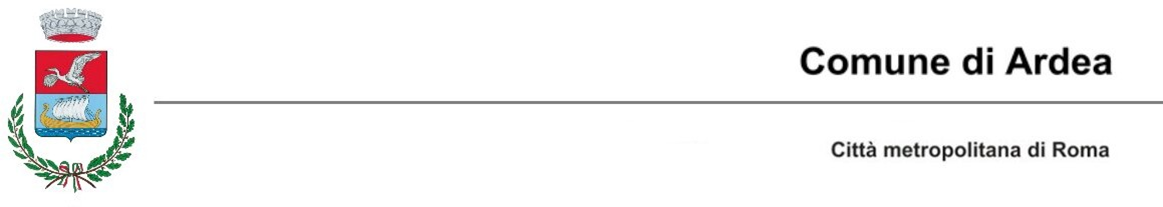  RICHIESTA LAVORAZIONE DOMANDA DI CONDONO CHIEDE che la pratica sopra menzionata venga istruita con urgenza per uno dei seguenti motivi: Imminente cambio di proprietà Utilizzo immobile per attività economiche Urgente messa in sicurezza dell’immobile Procedimento giudiziario pendente Opere per rimozione barriere architettoniche (disabili) Altro_______________________________________________________________________ lì, ___/ ___/ ___ Il/La Dichiarante____________________Allega, in applicazione dell’art. 38 del D.P.R. n°445 del 28/12/2000, copia del documento di riconoscimento. Il dichiarante decade dai benefici eventualmente conseguiti al provvedimento emanato sulla base della dichiarazione non veritiera (art. 75 D.P.R. n° 445/2000) Eventuali allegati (compromesso per vendita, ecc…)(1) Proprietario, comproprietario, detentore di altro diritto reale o tecnico incaricato. Il/La sottoscritto/aNato/a                                                     (_____)                                            il            /        /residente a                                                   in via/piazzain qualità di (1)                                                                                  Tel.in relazione alla domanda di condono con protocollo n°                  del                /        /presentata da                                                           interno